ที่  มท ๐๘๑9.2/ว						กรมส่งเสริมการปกครองท้องถิ่น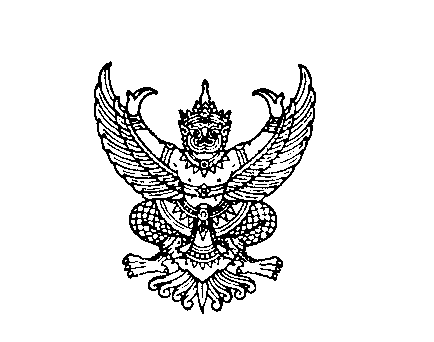 								ถนนนครราชสีมา เขตดุสิต กทม. ๑๐๓๐๐	พฤษภาคม  2562เรื่อง  	ขอเชิญประชุมเชิงปฏิบัติการเพื่อพัฒนาแนวทางการปฏิบัติงานด้านสาธารณสุขในระดับพื้นที่ขององค์กรปกครองส่วนท้องถิ่น (องค์การบริหารส่วนตำบล เทศบาล) และกระทรวงสาธารณสุข เรียน  (บัญชีแนบท้าย)สิ่งที่ส่งมาด้วย 	สำเนาหนังสือสำนักงานปลัดกระทรวงสาธารณสุข ที่ สธ 0209.01/10938	ลงวันที่ 7 พฤษภาคม 2562						จำนวน 1 ชุดด้วยกรมส่งเสริมการปกครองท้องถิ่นได้รับแจ้งจากสำนักงานปลัดกระทรวงสาธารณสุข 
ว่าได้กำหนดจัดประชุมเชิงปฏิบัติการเพื่อพัฒนาแนวทางการปฏิบัติงานด้านสาธารณสุขในระดับพื้นที่
ขององค์กรปกครองส่วนท้องถิ่น (องค์การบริหารส่วนตำบล เทศบาล) และกระทรวงสาธารณสุข จึงขอเรียนเชิญบุคลากรด้านสาธารณสุขในสังกัดองค์กรปกครองส่วนท้องถิ่น หน่วยงานละ 2 คน เข้าร่วมประชุมดังกล่าว 
ในวันพุธที่ 29 พฤษภาคม 2562 เวลา 08.00 – 17.00 น. ณ โรงแรมทีเค พาเลซ แจ้งวัฒนะ กรุงเทพมหานคร รายละเอียดปรากฏตามสิ่งที่ส่งมาด้วยกรมส่งเสริมการปกครองท้องถิ่น จึงขอความร่วมมือจังหวัดให้แจ้งองค์กรปกครอง
ส่วนท้องถิ่น ส่งบุคลากรในสังกัดเข้าร่วมประชุมตามวัน เวลา และสถานที่ดังกล่าว ทั้งนี้ สามารถส่งแบบตอบรับ
เข้าร่วมประชุมได้ทางเว็บไซต์ http://bps.moph.go.th/new_bps/node/499 หรือ QR Code ตามท้ายหนังสือนี้ ภายในวันที่ 25 พฤษภาคม 2562 โดยค่าใช้จ่ายในการเดินทางไปราชการ ค่าเบี้ยเลี้ยง และค่าที่พัก ให้เบิกจ่ายจากหน่วยงานต้นสังกัดจึงเรียนมาเพื่อโปรดพิจารณาดำเนินการต่อไป                     ขอแสดงความนับถือ    อธิบดีกรมส่งเสริมการปกครองท้องถิ่น                                                                                                                                                                                                                                                                                                                                                                                                                                                                                                                                                                                                                                                                                                                                                                                                                                                                                                                                                                                                                                                                                                                                                                                                                                                                                                                                                                                                                                                                                                                                                                                                                                                                                                                                                                                                                                                                                                                                                                                                                                                                                                                                                                                                                                                                                                                                                                                                   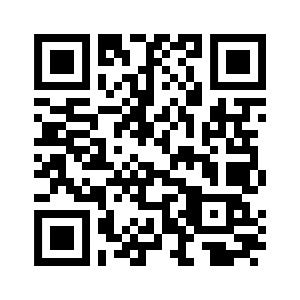 